FUNKSTOWN LIONS CLUBLONGABERGER BASKET BINGOSunday, September 19, 2010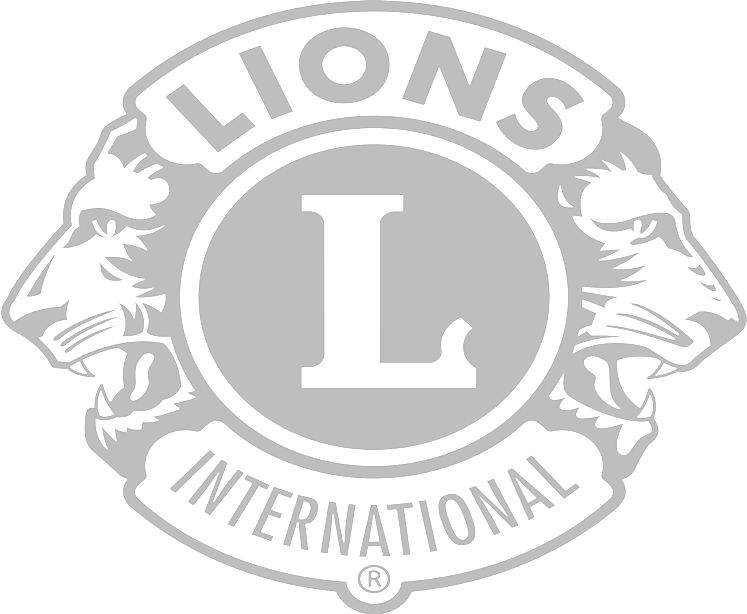 Funkstown Fire Hall25 Games TotalIncludes 5 Specials – More AvailableTip Jars – Raffles – Door PrizesDoors Open 1:00 PM – First Game 2:00 PMFOOD Sales Will Be AvailableProceeds to Benefit the Emma K. Doub School PTA& Funkstown Lions Club Community Projects$20.00 Per Ticket  -  Adults Only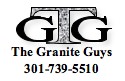               LEAD SPONSOR:This event is neither sponsored by nor endorsed by the Longaberger Company